TECNOLÓGICO    NACIONAL    DE    MÉXICOINSTITUTO TECNOLÓGICO DE TLAXIACO     (TEMA – COMO ESTA EN LA AUTORIZACIÓN DE IMPRESIÓN)TITULACIÓN INTEGRAL (NOMBRE DE LA OPCIÓN) PARA OBTENER EL TÍTULO DE:(COMO LO INDICA EL CERTIFICADO)PRESENTA:(NOMBRE COMPLETO DEL EGRESADO INICIANDO POR EL NOMBRE)ASESOR(NOMBRE DEL ASESOR)Tlaxiaco, Oax., Enero de 2021.(Fecha, según corresponda a la autorización)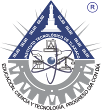                                       “Educación, ciencia y tecnología, progreso día con día”®